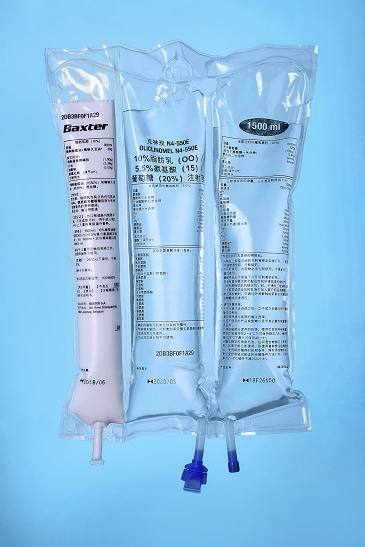 商品名克林玫 Oliclinomel通用名10%脂肪乳(00) / 5.5%氨基酸(15) /葡萄糖(20%)注射液产品组分装于三腔袋容器中的含钙的葡萄糖溶液、精制橄榄油大豆油脂肪乳混合物、和含电解质的氨基酸溶液适应症当口服或肠内营养不能、不足或禁忌时，用于成人和2岁以上儿童的胃肠道外营养支持。规格1500 ml, 1000 ml